06 августа 2021 года старшим инспектором контрольно-счетного отдела дано заключение на постановление администрации муниципального образования «Пычасское» «Об утверждении отчета об исполнении бюджета муниципального образования «Пычасское» за 1 полугодие 2021 года».Заключение  на  постановление администрации муниципального образования «Пычасское» от 07.07.2021г. № 42  «Об утверждении отчета об исполнении  бюджета муниципального образования «Пычасское» за 1 полугодие 2021 года»  проведено  в соответствии с  Бюджетным кодексом Российской Федерации, положениями Федерального закона от 07.02.2011г.  № 6-ФЗ «Об общих принципах организации и деятельности контрольно-счетных органов субъектов Российской Федерации и муниципальных образований» (в ред. изменений),  Федерального закона от 6 октября 2003г. № 131-ФЗ «Об общих принципах организации местного самоуправления в Российской Федерации», в ред. изменений,   Уставом муниципального образования «Пычасское», Положением «О бюджетном процессе в муниципальном образовании «Пычасское», утвержденным решением  Совета депутатов муниципального образования «Пычасское» от 30.09.2008г. № 5.5 (в ред. изменений), Соглашением, заключенным между Советом депутатов муниципального образования «Пычасское» (далее – сельский Совет депутатов) и Советом депутатов муниципального образования «Можгинский район», о передаче контрольно-счётному отделу муниципального образования «Можгинский район» полномочий контрольно-счётного органа муниципального образования «Пычасское», по осуществлению внешнего муниципального финансового контроля, утвержденного решением  сельского Совета депутатов муниципального от 24.12.2020г. № 33.2,  Положением  о контрольно - счетном отделе муниципального образования «Можгинский район», утвержденным Решением районного Совета депутатов от 24.11.2011г.  № 37.6 (в ред. изменений), п. 2.4 плана работы контрольно-счётного отдела муниципального образования «Можгинский район» (далее – контрольно-счётный отдел) на 2021 год, утвержденного решением районного Совета депутатов от 23.12.2020г. № 38.13, Стандарта внешнего муниципального финансового контроля «Проведение экспертно-аналитического мероприятия», утвержденного председателем контрольно-счетного отдела.Целью  экспертно - аналитического мероприятия является: реализация закрепленных за контрольно-счетным отделом полномочий, регулярное информирование сельского Совета депутатов и главы муниципального образования сельского поселения «Пычасское» (далее – сельское поселение) о ходе исполнения бюджета муниципального образования «Пычасское».Основными задачами экспертно - аналитического мероприятия являются: сопоставление утвержденных показателей бюджета муниципального образования «Пычасское» (далее -  бюджета сельского поселения) за 1 полугодие 2021 года с годовыми назначениями ф. 0503117 по ОКУД «Отчет об исполнении бюджета» (далее - Отчет ф. 0503117), оценка фактического исполнения  бюджета сельского поселения к показателям, утвержденным решением сельского  Совета депутатов от 24.12.2020г. № 33.3 «О бюджете муниципального образования «Пычасское» на 2021 год и на плановый период 2022 и 2023 годов», а также с показателями за аналогичный период прошлого года; выявление причин возможных несоответствий (нарушений) и подготовка предложений, направленных на их устранение; состояние налоговой недоимки на 01.07.2021г.; состояние кредиторской и дебиторской задолженности по состоянию на 01.07.2021г.Предметом экспертно-аналитического мероприятия явились: постановление администрации муниципального образования «Пычасское» (далее - администрация сельского поселения)  от 07.07.2021г. № 42 «Об утверждении отчета об исполнении  бюджета муниципального образования «Пычасское» за 1 полугодие 2021 года», Отчет ф. 0503117,  муниципальные правовые акты,  документы и материалы финансово-экономических обоснований указанного постановления в части, касающейся доходных и расходных обязательств муниципального образования «Пычасское», иные распорядительные документы.Объекты экспертно-аналитического мероприятия: администрация сельского поселения,  Управление финансов Администрации муниципального образования «Можгинский район» (далее – Управление финансов). Рассмотрев постановление администрации сельского поселения, контрольно-счетный отдел отмечает следующее:1. Бюджет муниципального образования «Пычасское» за 1 полугодие 2021 года исполнялся в соответствии с требованиями и нормами действующего бюджетного законодательства и  муниципальными правовыми актами.Согласно данных Отчета ф. 0503117 об исполнении бюджета сельского поселения  доходы исполнены в 2 493,3 тыс. руб., что составляет 49,2% плановых и 49,0% уточненных бюджетных назначений. Собственные доходы исполнены в сумме 541,3 тыс. руб. или на 34,8% плановых бюджетных назначений, т.е. не достигнут 50% уровень исполнения  плановых назначений. Удельный вес собственных доходов в общем объеме доходов бюджета сельского поселения составил 21,8%. В структуре собственных  доходов из пяти запланированных источников по четырем  50% уровень исполнения плановых  назначений не достигнут и составляет от 1,5% по «Единому сельскохозяйственному налогу» до 42,1% по «Доходам от сдачи в аренду имущества, находящегося в оперативном управлении органов управления сельских поселений, и созданных ими учреждений  (за исключением имущества муниципальных бюджетных и автономных учреждений)»; по «Налогу на доходы физических лиц» данный уровень исполнения плановых назначений превышен и составляет 59,2%. Согласно  плана поступлений налоговых и неналоговых доходов на 2021 год, согласованного с Минфином УР, план поступлений по доходам сельского поселения за 1 полугодие согласован в сумме 457,0 тыс. руб., т.е. доходы  перевыполнены на сумму 84,3 тыс. руб.  или 18,5%. Налоговая недоимка по налогам, сборам и иным обязательным платежам по состоянию на 01.07.2021г. в сравнении с аналогичным периодом прошлого года (329,6 тыс. руб.) увеличилась на 8,0 тыс. руб. и   составила 321,6 тыс. руб. Удельный вес  безвозмездных поступлений в общем объеме доходов составил  78,2% или 1 952,0 тыс. руб.За 1 полугодие 2021г. расходы составили в сумме 2 101,5 тыс. руб. или 41,5% плановых и 41,3% уточненных бюджетных ассигнований, т.е.  не достигли 50% уровень исполнения плановых и уточненных бюджетных ассигнований. В структуре расходов бюджета  по трем разделам сложился низкий процент исполнения уточненных бюджетных ассигнований: от 7,6%  по разделу «Жилищно-коммунальное хозяйство» до 42,7% по разделу «Национальная оборона»; по четырем разделам исполнение превышает 50% уровень исполнения уточненных бюджетных ассигнований и составляет  от 50,5% по разделу «Общегосударственные вопросы» до 100% по разделу «Культура и кинематография». За 1 полугодие 2021 года в сравнении с аналогичным периодом прошлого года  по пяти  расходным источникам из семи наблюдается увеличение расходов,  по двум – снижение.Бюджет муниципального образования «Пычасское» за 1 полугодие 2021г. исполнен с профицитом  в размере 391,8 тыс. руб., что соответствует Отчету ф. 0503117. Дебиторская задолженность бюджета сельского поселения по состоянию на 01.07.2021г. в сравнении с аналогичным периодом прошлого года больше на 10 423,76 руб. и  составляет 33 130,89 руб. Кредиторская задолженность по состоянию на 01.07.2021г.  в сравнении с аналогичным периодом прошлого года больше на 21 734,89 руб. и составляет в сумме 72 911,32 руб. 2. При исполнении  бюджета сельского поселения Управление финансов руководствовалось  Приказами Минфина России от 06.06.2019г. № 85н «О Порядке формирования и применения кодов бюджетной классификации Российской Федерации, их структуре и принципах назначения» (в ред. от изменений), от 29.11.2017г. № 209н «Об утверждении Порядка  применения классификации операций сектора государственного управления» (в ред. изменений).3. Представленные в контрольно-счетный отдел документы и информация  соответствуют действующему законодательству и достаточны для проведения экспертно-аналитического мероприятия.4. Замечания финансово-экономического характера отсутствуют. Контрольно-счетным отделом   предложен ряд мероприятий  в целях обеспечения полноты учета налогоплательщиков и увеличения доходной базы  сельского поселения.Представление по результатам экспертно-аналитического мероприятия не направлялось.исп.  старший инспектор  контрольно-счетного отдела  Е.В. Трефилова07.08.2021г.КОНТРОЛЬНО-СЧЕТНЫЙ ОТДЕЛ
МУНИЦИПАЛЬНОГО ОБРАЗОВАНИЯ «МОЖГИНСКИЙ РАЙОН»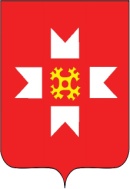 «МОЖГА  ЁРОС» МУНИЦИПАЛ  КЫЛДЫТЭЛЭН ЭСКЕРОНЪЯ НО ЛЫДЪЯНЪЯ  ЁЗЭТЭЗ